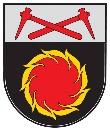 AKMENĖS RAJONO SAVIVALDYBĖS TARYBASPRENDIMASDĖL AKMENĖS RAJONO SAVIVALDYBĖS TARYBOS 2015 M. SPALIO 29 D.SPRENDIMO NR. T-203(E) „DĖL NEKILNOJAMOJO TURTO MOKESČIO LENGVATŲ TEIKIMO TVARKOS APRAŠO PATVIRTINIMO“ PAKEITIMO 2017 m. lapkričio 2 d. Nr. T-190(E)Naujoji AkmenėVadovaudamasi Lietuvos Respublikos vietos savivaldos įstatymo 18 straipsnio 1dalimi, Lietuvos Respublikos nekilnojamojo turto mokesčio įstatymo 7 straipsnio 5 dalimi, Akmenės rajono savivaldybės taryba nusprendžia pakeisti Akmenės rajono savivaldybės nekilnojamojo turto mokesčio lengvatų teikimo tvarkos aprašo, patvirtinto Akmenės rajono savivaldybės tarybos 2015 m. spalio 29 d. sprendimu Nr. T-203(E) „Dėl nekilnojamojo turto mokesčio lengvatų teikimo tvarkos aprašo patvirtinimo“ (su pakeitimais), 4.1 papunktį ir išdėstyti jį taip:„4.1. teikiantiems paramą (piniginėmis lėšomis, turtu, suteiktomis paslaugomis, darbais) su sportu, švietimu ir kultūra susijusioms Savivaldybės biudžetinių įstaigų veikloms bei nevyriausybinėms organizacijoms, veikiančioms Akmenės rajone. Paramos teikėjams gali būti teikiama iki 50 % suteiktos paramos dydžio mokesčio lengvata.“Šis sprendimas gali būti skundžiamas Lietuvos Respublikos administracinių bylų teisenos įstatymo nustatyta tvarka.Savivaldybės meras								Vitalijus Mitrofanovas